                                                              Утверждаю                                                                Заведующий ____________О.В.Зданович                                                                МАДОУ « Детский сад №14»Фотоотчет спортивного развлечения для старших дошкольников ко Дню Знаний 1 сентября «Мы ребята – дошколята!»                                                                             2 сентября   Воспитатель: Родионова С.А.Цель развлечения: Создать позитивное радостное настроение, встреча детей после летнего отдыха, формировать привычку к здоровому образу жизни.Задачи: Воспитывать чувства коллективизма, товарищества, взаимовыручки; привлекать ребят к систематическим занятиям физической культурой;  укрепить здоровье детей; развить у детей наблюдательность, сообразительность, находчивость, ловкость, быстроту.                                               « Весёлая зарядка»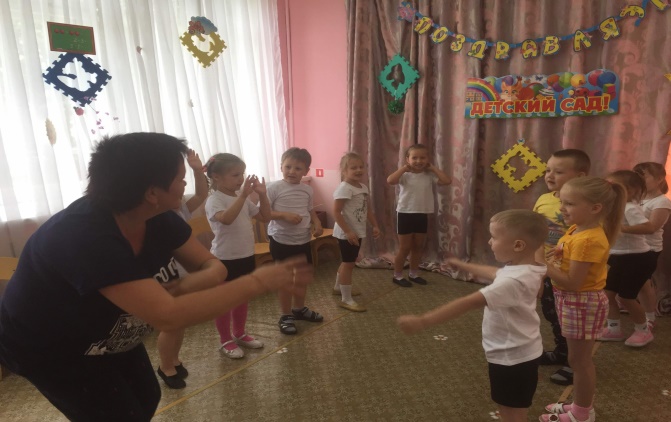 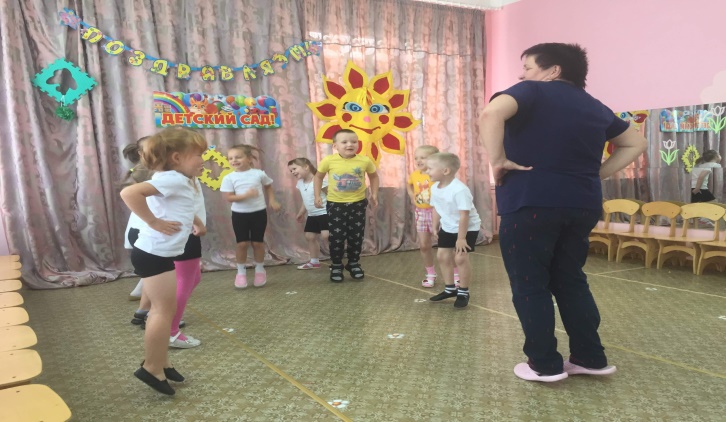                                                 Эстафета с мячом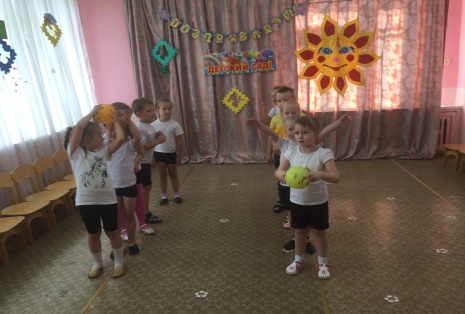 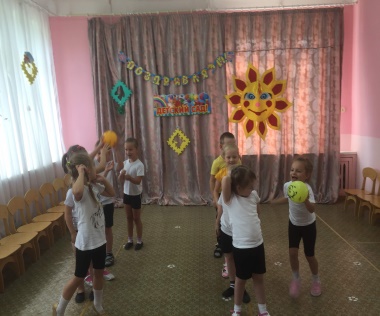 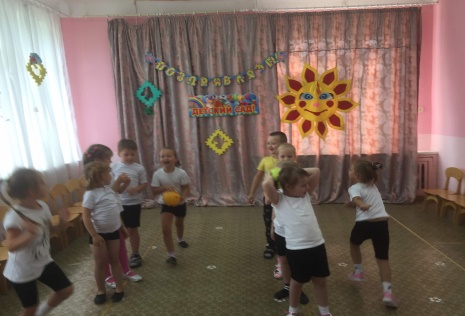                                                 Эстафета « Бег со скакалкой»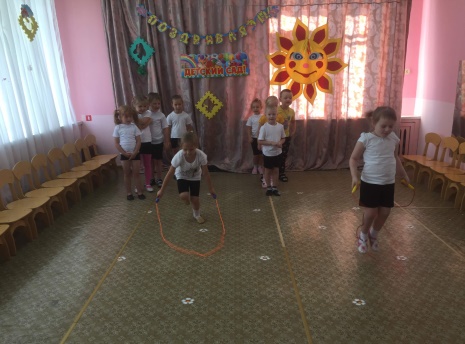 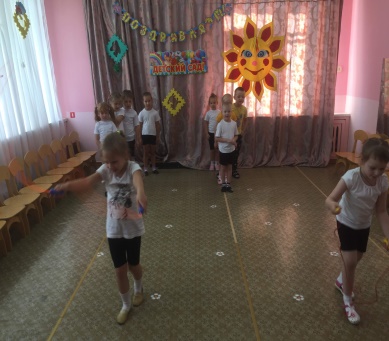 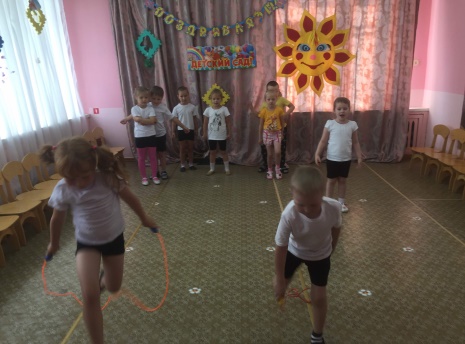                                     Эстафета « Попади в цель»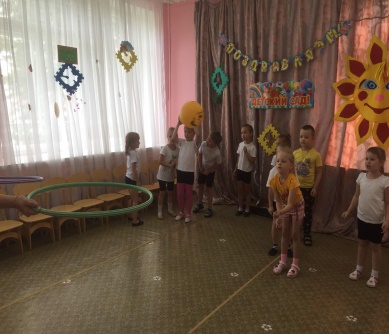 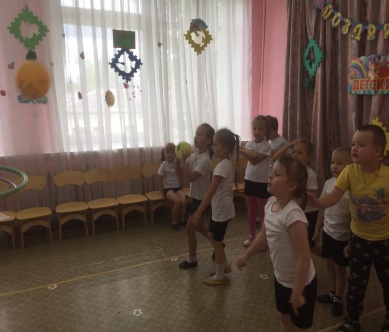 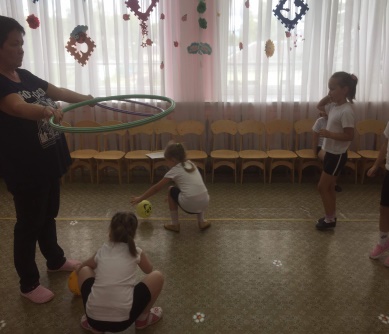                                      Игра « Как живёшь?»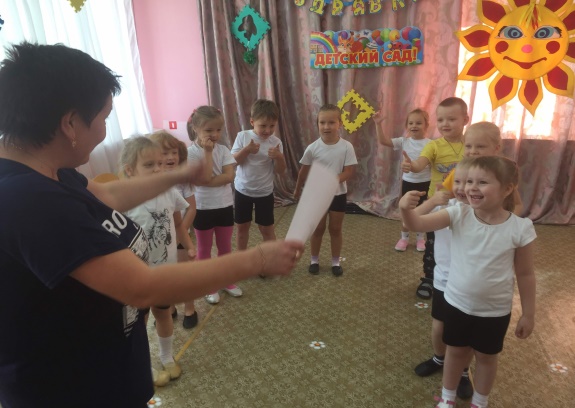 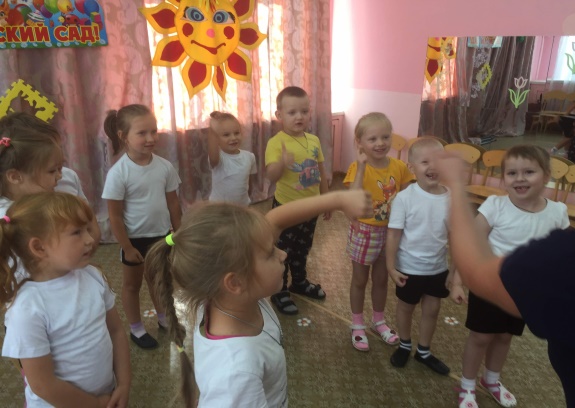                                      Эстафета « Кто самый меткий»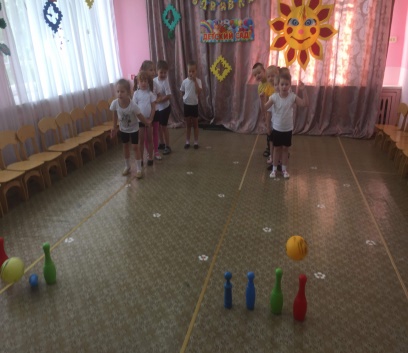 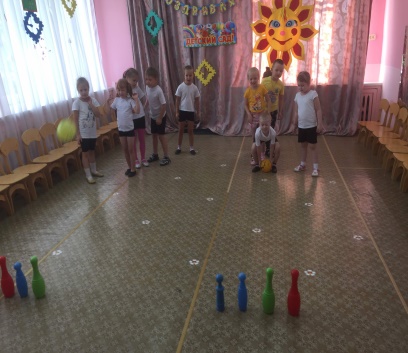 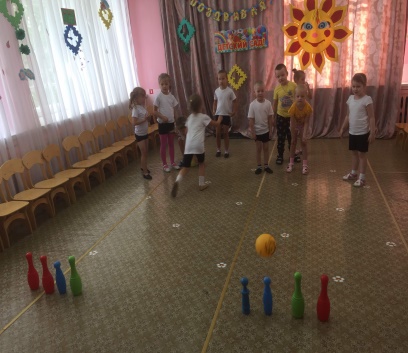                                             Награждение 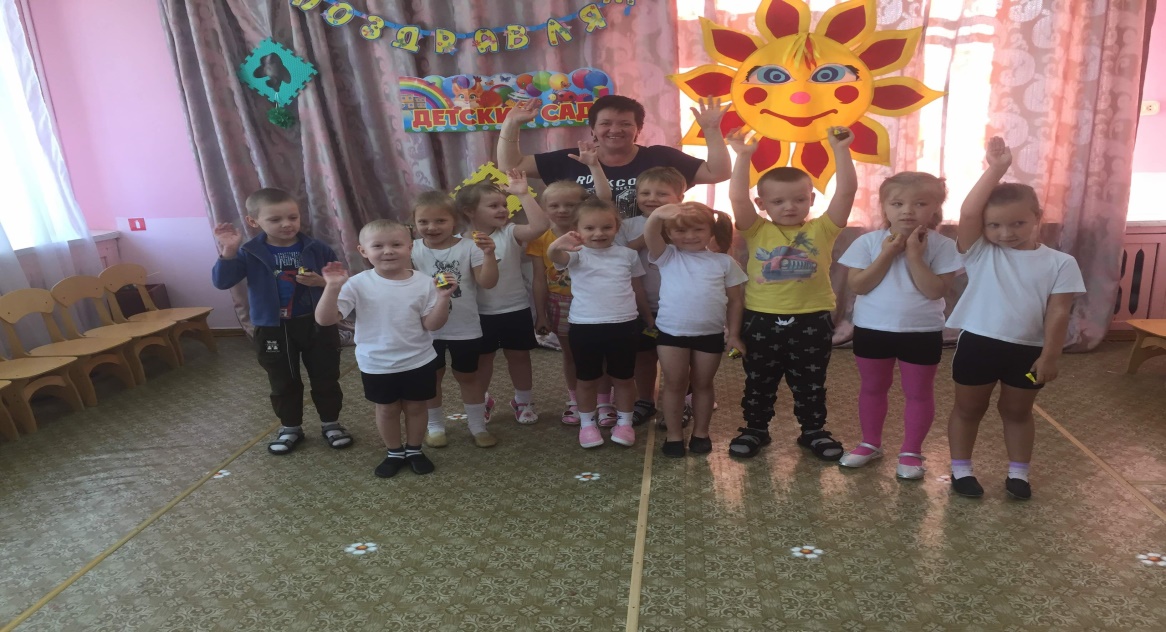 